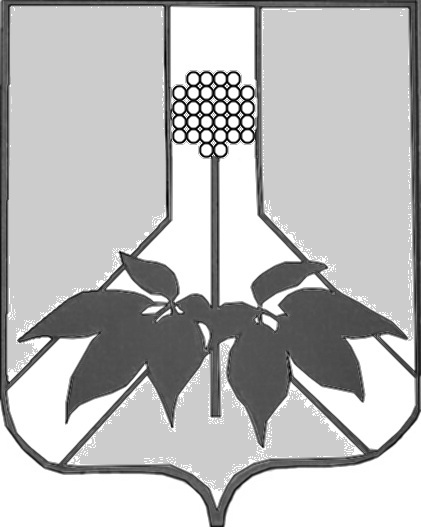 Муниципальный комитет Ракитненского сельского поселения   РЕШЕНИЕ      05 июня 2020года                                             с. Ракитное                                    № 151ОБ утверждении отчета  об ИСПОЛНЕНИИ  БЮДЖЕТА Ракитненского сельского поселения  ЗА 2019 ГОД Руководствуясь Бюджетным кодексом Российской Федерации, Положением «О бюджетном процессе в Ракитненском сельском поселении»,  решением муниципального комитета Ракитненского сельского поселения "О  бюджете Ракитненского сельского поселения  на 2019 год и плановый период 2020 и 2021 годов ", муниципальный комитет Ракитненского сельского поселения   РЕШИЛ:1. Утвердить отчет об исполнении  бюджета Ракитненского сельского поселения (далее бюджет поселения) за 2019 год по доходам в сумме 10 132 024,02 рублей, по расходам – в сумме 10 254 705,78 рублей, с превышением расходов  над доходами  в сумме 122 681,76рублей, согласно приложению 1 к настоящему решению.2.  Утвердить показатели доходов бюджета поселения за 2019 год по кодам классификации доходов бюджетов согласно приложению 2 к настоящему решению. 3.Утвердить показатели расходов бюджета поселения за 2019 год по разделам и подразделам классификации расходов бюджетов Российской Федерации согласно приложению 3 к настоящему решению. 4.Утвердить показатели расходов бюджета поселения за 2019 год  по ведомственной структуре расходов бюджета поселения согласно приложению  4 к настоящему решению. 5. Утвердить показатели расходов бюджета поселения за 2019 год по разделам, подразделам, целевым статьям и видам расходов классификации расходов бюджетов согласно приложению 5 к настоящему решению.6. Утвердить показатели расходов бюджета поселения за 2019 год  по муниципальным программам Ракитненского сельского поселения и непрограммным направлениям деятельности согласно приложения 6 к настоящему решению.7. Утвердить показатели источников  финансирования дефицита бюджета поселения за 2019 год по классификации источников финансирования дефицитов бюджетов согласно приложению 7 к настоящему решению.8.  Настоящее решение вступает в силу со дня его официального опубликования.Глава Ракитненского сельскогопоселения                                                                               О.А. Кириллов                    				       Приложение 3Приложение 3Показатели расходов бюджета поселения за 2019год по разделам и подразделам классификации расходов бюджетов Российской ФедерацииПоказатели расходов бюджета поселения за 2019год по разделам и подразделам классификации расходов бюджетов Российской ФедерацииПоказатели расходов бюджета поселения за 2019год по разделам и подразделам классификации расходов бюджетов Российской ФедерацииПоказатели расходов бюджета поселения за 2019год по разделам и подразделам классификации расходов бюджетов Российской ФедерацииПоказатели расходов бюджета поселения за 2019год по разделам и подразделам классификации расходов бюджетов Российской ФедерацииПоказатели расходов бюджета поселения за 2019год по разделам и подразделам классификации расходов бюджетов Российской Федерации(рублей)(рублей)(рублей)(рублей)(рублей)(рублей)НаименованиеРзПрзРАСХОДЫРАСХОДЫРАСХОДЫНаименованиеРзПрзУточненный бюджетИсполнено в 2019 году% испол-нения134789  ОБЩЕГОСУДАРСТВЕННЫЕ ВОПРОСЫ01002 871 006,192 871 005,68100,00%    Функционирование высшего должностного лица субъекта Российской Федерации и муниципального образования0102716 047,10716 047,10100,00%    Функционирование Правительства Российской Федерации, высших исполнительных органов государственной власти субъектов Российской Федерации, местных администраций01041 530 744,091 530 744,02100,00%    Обеспечение деятельности финансовых, налоговых и таможенных органов и органов финансового (финансово-бюджетного) надзора010653 266,0053 266,00100,00%    Обеспечение проведения выборов и референдумов0107410 280,00410 280,00100,00%    Другие общегосударственные вопросы0113160 669,00160 668,56100,00%  НАЦИОНАЛЬНАЯ ОБОРОНА0200138 831,00138 831,00100,00%    Мобилизационная и вневойсковая подготовка0203138 831,00138 831,00100,00%  НАЦИОНАЛЬНАЯ БЕЗОПАСНОСТЬ И ПРАВООХРАНИТЕЛЬНАЯ ДЕЯТЕЛЬНОСТЬ03009 900,009 900,00100,00%    Защита населения и территории от чрезвычайных ситуаций природного и техногенного характера, гражданская оборона03099 900,009 900,00100,00%  НАЦИОНАЛЬНАЯ ЭКОНОМИКА0400574 569,00574 568,45100,00%    Дорожное хозяйство (дорожные фонды)0409574 569,00574 568,45100,00%  ЖИЛИЩНО-КОММУНАЛЬНОЕ ХОЗЯЙСТВО05001 346 335,221 346 335,22100,00%    Благоустройство05031 346 335,221 346 335,22100,00%  КУЛЬТУРА, КИНЕМАТОГРАФИЯ08005 402 623,495 314 065,4398,36%    Культура08011 716 240,491 715 495,4399,96%    Другие вопросы в области культуры, кинематографии08043 686 383,003 598 570,0097,62%Всего расходов10 343 264,9010 254 705,7899,14%ПоказателиПоказателиисточников  финансирования дефицита бюджета поселения  за 2019 год по классификации источников 
финансирования дефицитов бюджетовисточников  финансирования дефицита бюджета поселения  за 2019 год по классификации источников 
финансирования дефицитов бюджетовисточников  финансирования дефицита бюджета поселения  за 2019 год по классификации источников 
финансирования дефицитов бюджетовисточников  финансирования дефицита бюджета поселения  за 2019 год по классификации источников 
финансирования дефицитов бюджетовисточников  финансирования дефицита бюджета поселения  за 2019 год по классификации источников 
финансирования дефицитов бюджетовисточников  финансирования дефицита бюджета поселения  за 2019 год по классификации источников 
финансирования дефицитов бюджетовисточников  финансирования дефицита бюджета поселения  за 2019 год по классификации источников 
финансирования дефицитов бюджетовисточников  финансирования дефицита бюджета поселения  за 2019 год по классификации источников 
финансирования дефицитов бюджетовисточников  финансирования дефицита бюджета поселения  за 2019 год по классификации источников 
финансирования дефицитов бюджетовКод главного администратора источников внутреннего финансирования дефицита бюджета поселенияКод источников внутреннего финансирования дефицита бюджета поселенияКод источников внутреннего финансирования дефицита бюджета поселенияПеречень источников внутреннего финансирования дефицита  бюджета поселенияПеречень источников внутреннего финансирования дефицита  бюджета поселенияУтверждено решением о бюджете на 2019 год с учетом уточненийУтверждено решением о бюджете на 2019 год с учетом уточненийКассовое исполнение в 2019 годуКассовое исполнение в 2019 году% исполнения к уточненному бюджету 2019 годаКод главного администратора источников внутреннего финансирования дефицита бюджета поселенияКод источников внутреннего финансирования дефицита бюджета поселенияКод источников внутреннего финансирования дефицита бюджета поселенияПеречень источников внутреннего финансирования дефицита  бюджета поселенияПеречень источников внутреннего финансирования дефицита  бюджета поселенияУтверждено решением о бюджете на 2019 год с учетом уточненийУтверждено решением о бюджете на 2019 год с учетом уточненийКассовое исполнение в 2019 годуКассовое исполнение в 2019 году% исполнения к уточненному бюджету 2019 года1223344556825Администрация Ракитненского сельского поселения Администрация Ракитненского сельского поселения Администрация Ракитненского сельского поселения Администрация Ракитненского сельского поселения Администрация Ракитненского сельского поселения Администрация Ракитненского сельского поселения Администрация Ракитненского сельского поселения Администрация Ракитненского сельского поселения Администрация Ракитненского сельского поселения 825 000 01 05 00 00 00 0000 000 000 01 05 00 00 00 0000 000Изменение остатков средств на счетах по учету средств бюджетаИзменение остатков средств на счетах по учету средств бюджета275154,60275154,60122681,76122681,7644,59%825 000 01 05 00 00 00 0000 000 000 01 05 00 00 00 0000 000Изменение остатков средств на счетах по учету средств бюджетаИзменение остатков средств на счетах по учету средств бюджета275154,60275154,60122681,76122681,7644,59%825 000 01 05 00 00 00 0000 000 000 01 05 00 00 00 0000 000Изменение остатков средств на счетах по учету средств бюджетаИзменение остатков средств на счетах по учету средств бюджета275154,60275154,60122681,76122681,7644,59%825000 01 05 02 01 10 0000 510000 01 05 02 01 10 0000 510Увеличение прочих остатков денежных средств бюджетов поселенийУвеличение прочих остатков денежных средств бюджетов поселений-10 068 110,30-10 068 110,30-10 150 897,02-10 150 897,02100,82%825000 01 05 02 01 10 0000 610000 01 05 02 01 10 0000 610Уменьшение прочих остатков денежных средств бюджетов поселенийУменьшение прочих остатков денежных средств бюджетов поселений10 343 264,9010 343 264,9010 273 578,7810 273 578,7899,33%825000 01 05 02 01 10 0000 610000 01 05 02 01 10 0000 610Уменьшение прочих остатков денежных средств бюджетов поселенийУменьшение прочих остатков денежных средств бюджетов поселений10 343 264,9010 343 264,9010 273 578,7810 273 578,7899,33%Итого источников Итого источников 275154,60275154,60122681,76122681,7644,59%Итого источников Итого источников 275154,60275154,60122681,76122681,7644,59%                                              2. Расходы бюджета                                              2. Расходы бюджета                                              2. Расходы бюджета                                              2. Расходы бюджета                                              2. Расходы бюджета                                              2. Расходы бюджета                                              2. Расходы бюджета                                              2. Расходы бюджета                                              2. Расходы бюджета                                              2. Расходы бюджета                                              2. Расходы бюджета Наименование показателя Наименование показателяКод строкиКод строкиКод расхода по бюджетной классификацииКод расхода по бюджетной классификацииУтвержденные бюджетные назначенияУтвержденные бюджетные назначенияИсполненоИсполненоИсполнено Наименование показателя Наименование показателяКод строкиКод строкиКод расхода по бюджетной классификацииКод расхода по бюджетной классификацииУтвержденные бюджетные назначенияУтвержденные бюджетные назначенияИсполненоИсполненоИсполнено Наименование показателя Наименование показателяКод строкиКод строкиКод расхода по бюджетной классификацииКод расхода по бюджетной классификацииУтвержденные бюджетные назначенияУтвержденные бюджетные назначенияИсполненоИсполненоИсполнено11223344555Расходы бюджета - всегоРасходы бюджета - всего200200xx10 343 264,9010 343 264,9010 254 705,7810 254 705,7810 254 705,78в том числе:в том числе:  ОБЩЕГОСУДАРСТВЕННЫЕ ВОПРОСЫ  ОБЩЕГОСУДАРСТВЕННЫЕ ВОПРОСЫ200200825 0100 00 0 00 00000 000825 0100 00 0 00 00000 0002 871 006,192 871 006,192 871 005,682 871 005,682 871 005,68  Функционирование высшего должностного лица субъекта Российской Федерации и муниципального образования  Функционирование высшего должностного лица субъекта Российской Федерации и муниципального образования200200825 0102 00 0 00 00000 000825 0102 00 0 00 00000 000716 047,10716 047,10716 047,10716 047,10716 047,10  Непрограммные направления деятельности органов местного самоуправления  Непрограммные направления деятельности органов местного самоуправления200200825 0102 99 0 00 00000 000825 0102 99 0 00 00000 000716 047,10716 047,10716 047,10716 047,10716 047,10  Мероприятия непрограммных направлений деятельности органов местного самоуправления  Мероприятия непрограммных направлений деятельности органов местного самоуправления200200825 0102 99 9 00 00000 000825 0102 99 9 00 00000 000716 047,10716 047,10716 047,10716 047,10716 047,10  Непрограммные мероприятия  Непрограммные мероприятия200200825 0102 99 9 99 00000 000825 0102 99 9 99 00000 000716 047,10716 047,10716 047,10716 047,10716 047,10  Глава муниципального образования  Глава муниципального образования200200825 0102 99 9 99 10010 000825 0102 99 9 99 10010 000716 047,10716 047,10716 047,10716 047,10716 047,10  Расходы на выплаты персоналу в целях обеспечения выполнения функций государственными (муниципальными) органами, казенными учреждениями, органами управления государственными внебюджетными фондами  Расходы на выплаты персоналу в целях обеспечения выполнения функций государственными (муниципальными) органами, казенными учреждениями, органами управления государственными внебюджетными фондами200200825 0102 99 9 99 10010 100825 0102 99 9 99 10010 100716 047,10716 047,10716 047,10716 047,10716 047,10  Расходы на выплаты персоналу государственных (муниципальных) органов  Расходы на выплаты персоналу государственных (муниципальных) органов200200825 0102 99 9 99 10010 120825 0102 99 9 99 10010 120716 047,10716 047,10716 047,10716 047,10716 047,10  Фонд оплаты труда государственных (муниципальных) органов  Фонд оплаты труда государственных (муниципальных) органов200200825 0102 99 9 99 10010 121825 0102 99 9 99 10010 121549 959,38549 959,38549 959,38549 959,38549 959,38  Взносы по обязательному социальному страхованию на выплаты денежного содержания и иные выплаты работникам государственных (муниципальных) органов  Взносы по обязательному социальному страхованию на выплаты денежного содержания и иные выплаты работникам государственных (муниципальных) органов200200825 0102 99 9 99 10010 129825 0102 99 9 99 10010 129166 087,72166 087,72166 087,72166 087,72166 087,72  Функционирование Правительства Российской Федерации, высших исполнительных органов государственной власти субъектов Российской Федерации, местных администраций  Функционирование Правительства Российской Федерации, высших исполнительных органов государственной власти субъектов Российской Федерации, местных администраций200200825 0104 00 0 00 00000 000825 0104 00 0 00 00000 0001 530 744,091 530 744,091 530 744,021 530 744,021 530 744,02  Непрограммные направления деятельности органов местного самоуправления  Непрограммные направления деятельности органов местного самоуправления200200825 0104 99 0 00 00000 000825 0104 99 0 00 00000 0001 530 744,091 530 744,091 530 744,021 530 744,021 530 744,02  Мероприятия непрограммных направлений деятельности органов местного самоуправления  Мероприятия непрограммных направлений деятельности органов местного самоуправления200200825 0104 99 9 00 00000 000825 0104 99 9 00 00000 0001 530 744,091 530 744,091 530 744,021 530 744,021 530 744,02  Непрограммные мероприятия  Непрограммные мероприятия200200825 0104 99 9 99 00000 000825 0104 99 9 99 00000 0001 530 744,091 530 744,091 530 744,021 530 744,021 530 744,02  Руководство и управление в сфере установленных функций органов местного самоуправления  Руководство и управление в сфере установленных функций органов местного самоуправления200200825 0104 99 9 99 10030 000825 0104 99 9 99 10030 0001 530 744,091 530 744,091 530 744,021 530 744,021 530 744,02  Расходы на выплаты персоналу в целях обеспечения выполнения функций государственными (муниципальными) органами, казенными учреждениями, органами управления государственными внебюджетными фондами  Расходы на выплаты персоналу в целях обеспечения выполнения функций государственными (муниципальными) органами, казенными учреждениями, органами управления государственными внебюджетными фондами200200825 0104 99 9 99 10030 100825 0104 99 9 99 10030 1001 085 934,071 085 934,071 085 934,071 085 934,071 085 934,07  Расходы на выплаты персоналу государственных (муниципальных) органов  Расходы на выплаты персоналу государственных (муниципальных) органов200200825 0104 99 9 99 10030 120825 0104 99 9 99 10030 1201 085 934,071 085 934,071 085 934,071 085 934,071 085 934,07  Фонд оплаты труда государственных (муниципальных) органов  Фонд оплаты труда государственных (муниципальных) органов200200825 0104 99 9 99 10030 121825 0104 99 9 99 10030 121831 139,83831 139,83831 139,83831 139,83831 139,83  Иные выплаты персоналу государственных (муниципальных) органов, за исключением фонда оплаты труда  Иные выплаты персоналу государственных (муниципальных) органов, за исключением фонда оплаты труда200200825 0104 99 9 99 10030 122825 0104 99 9 99 10030 1223 790,003 790,003 790,003 790,003 790,00  Взносы по обязательному социальному страхованию на выплаты денежного содержания и иные выплаты работникам государственных (муниципальных) органов  Взносы по обязательному социальному страхованию на выплаты денежного содержания и иные выплаты работникам государственных (муниципальных) органов200200825 0104 99 9 99 10030 129825 0104 99 9 99 10030 129251 004,24251 004,24251 004,24251 004,24251 004,24  Закупка товаров, работ и услуг для обеспечения государственных (муниципальных) нужд  Закупка товаров, работ и услуг для обеспечения государственных (муниципальных) нужд200200825 0104 99 9 99 10030 200825 0104 99 9 99 10030 200443 666,82443 666,82443 666,75443 666,75443 666,75  Иные закупки товаров, работ и услуг для обеспечения государственных (муниципальных) нужд  Иные закупки товаров, работ и услуг для обеспечения государственных (муниципальных) нужд200200825 0104 99 9 99 10030 240825 0104 99 9 99 10030 240443 666,82443 666,82443 666,75443 666,75443 666,75  Прочая закупка товаров, работ и услуг  Прочая закупка товаров, работ и услуг200200825 0104 99 9 99 10030 244825 0104 99 9 99 10030 244443 666,82443 666,82443 666,75443 666,75443 666,75  Иные бюджетные ассигнования  Иные бюджетные ассигнования200200825 0104 99 9 99 10030 800825 0104 99 9 99 10030 8001 143,201 143,201 143,201 143,201 143,20  Уплата налогов, сборов и иных платежей  Уплата налогов, сборов и иных платежей200200825 0104 99 9 99 10030 850825 0104 99 9 99 10030 8501 143,201 143,201 143,201 143,201 143,20  Уплата иных платежей  Уплата иных платежей200200825 0104 99 9 99 10030 853825 0104 99 9 99 10030 8531 143,201 143,201 143,201 143,201 143,20  Обеспечение деятельности финансовых, налоговых и таможенных органов и органов финансового (финансово-бюджетного) надзора  Обеспечение деятельности финансовых, налоговых и таможенных органов и органов финансового (финансово-бюджетного) надзора200200825 0106 00 0 00 00000 000825 0106 00 0 00 00000 00053 266,0053 266,0053 266,0053 266,0053 266,00  Непрограммные направления деятельности органов местного самоуправления  Непрограммные направления деятельности органов местного самоуправления200200825 0106 99 0 00 00000 000825 0106 99 0 00 00000 00053 266,0053 266,0053 266,0053 266,0053 266,00  Мероприятия непрограммных направлений деятельности органов местного самоуправления  Мероприятия непрограммных направлений деятельности органов местного самоуправления200200825 0106 99 9 00 00000 000825 0106 99 9 00 00000 00053 266,0053 266,0053 266,0053 266,0053 266,00  Непрограммные мероприятия  Непрограммные мероприятия200200825 0106 99 9 99 00000 000825 0106 99 9 99 00000 00053 266,0053 266,0053 266,0053 266,0053 266,00  Межбюджетные трансферты бюджетам муниципальных районов из бюджета Ракитненского поселения на составление, исполнение и контроль за исполнением бюджета поселения  Межбюджетные трансферты бюджетам муниципальных районов из бюджета Ракитненского поселения на составление, исполнение и контроль за исполнением бюджета поселения200200825 0106 99 9 99 12130 000825 0106 99 9 99 12130 00053 266,0053 266,0053 266,0053 266,0053 266,00  Межбюджетные трансферты  Межбюджетные трансферты200200825 0106 99 9 99 12130 500825 0106 99 9 99 12130 50053 266,0053 266,0053 266,0053 266,0053 266,00  Иные межбюджетные трансферты  Иные межбюджетные трансферты200200825 0106 99 9 99 12130 540825 0106 99 9 99 12130 54053 266,0053 266,0053 266,0053 266,0053 266,00  Обеспечение проведения выборов и референдумов  Обеспечение проведения выборов и референдумов200200825 0107 00 0 00 00000 000825 0107 00 0 00 00000 000410 280,00410 280,00410 280,00410 280,00410 280,00  Непрограммные направления деятельности органов местного самоуправления  Непрограммные направления деятельности органов местного самоуправления200200825 0107 99 0 00 00000 000825 0107 99 0 00 00000 000410 280,00410 280,00410 280,00410 280,00410 280,00  Мероприятия непрограммных направлений деятельности органов местного самоуправления  Мероприятия непрограммных направлений деятельности органов местного самоуправления200200825 0107 99 9 00 00000 000825 0107 99 9 00 00000 000410 280,00410 280,00410 280,00410 280,00410 280,00  Непрограммные мероприятия  Непрограммные мероприятия200200825 0107 99 9 99 00000 000825 0107 99 9 99 00000 000410 280,00410 280,00410 280,00410 280,00410 280,00  Проведение выборов Главы муниципального образования  Проведение выборов Главы муниципального образования200200825 0107 99 9 99 11020 000825 0107 99 9 99 11020 000410 280,00410 280,00410 280,00410 280,00410 280,00  Иные бюджетные ассигнования  Иные бюджетные ассигнования200200825 0107 99 9 99 11020 800825 0107 99 9 99 11020 800410 280,00410 280,00410 280,00410 280,00410 280,00  Специальные расходы  Специальные расходы200200825 0107 99 9 99 11020 880825 0107 99 9 99 11020 880410 280,00410 280,00410 280,00410 280,00410 280,00  Другие общегосударственные вопросы  Другие общегосударственные вопросы200200825 0113 00 0 00 00000 000825 0113 00 0 00 00000 000160 669,00160 669,00160 668,56160 668,56160 668,56  Непрограммные направления деятельности органов местного самоуправления  Непрограммные направления деятельности органов местного самоуправления200200825 0113 99 0 00 00000 000825 0113 99 0 00 00000 000160 669,00160 669,00160 668,56160 668,56160 668,56  Мероприятия непрограммных направлений деятельности органов местного самоуправления  Мероприятия непрограммных направлений деятельности органов местного самоуправления200200825 0113 99 9 00 00000 000825 0113 99 9 00 00000 000160 669,00160 669,00160 668,56160 668,56160 668,56  Непрограммные мероприятия  Непрограммные мероприятия200200825 0113 99 9 99 00000 000825 0113 99 9 99 00000 000160 669,00160 669,00160 668,56160 668,56160 668,56  Выполнение других обязательств муниципального образования  Выполнение других обязательств муниципального образования200200825 0113 99 9 99 13110 000825 0113 99 9 99 13110 000914,00914,00913,56913,56913,56  Иные бюджетные ассигнования  Иные бюджетные ассигнования200200825 0113 99 9 99 13110 800825 0113 99 9 99 13110 800914,00914,00913,56913,56913,56  Уплата налогов, сборов и иных платежей  Уплата налогов, сборов и иных платежей200200825 0113 99 9 99 13110 850825 0113 99 9 99 13110 850914,00914,00913,56913,56913,56  Уплата иных платежей  Уплата иных платежей200200825 0113 99 9 99 13110 853825 0113 99 9 99 13110 853914,00914,00913,56913,56913,56    Оценка недвижимости, признание прав и регулирование отношений по  муниципальной собственности    Оценка недвижимости, признание прав и регулирование отношений по  муниципальной собственности200200825 0113 99 9 99 22000 000825 0113 99 9 99 22000 000159 755,00159 755,00159 755,00159 755,00159 755,00  Закупка товаров, работ и услуг для обеспечения государственных (муниципальных) нужд  Закупка товаров, работ и услуг для обеспечения государственных (муниципальных) нужд200200825 0113 99 9 99 22000 200825 0113 99 9 99 22000 200159 755,00159 755,00159 755,00159 755,00159 755,00  Иные закупки товаров, работ и услуг для обеспечения государственных (муниципальных) нужд  Иные закупки товаров, работ и услуг для обеспечения государственных (муниципальных) нужд200200825 0113 99 9 99 22000 240825 0113 99 9 99 22000 240159 755,00159 755,00159 755,00159 755,00159 755,00  Прочая закупка товаров, работ и услуг  Прочая закупка товаров, работ и услуг200200825 0113 99 9 99 22000 244825 0113 99 9 99 22000 244159 755,00159 755,00159 755,00159 755,00159 755,00  НАЦИОНАЛЬНАЯ ОБОРОНА  НАЦИОНАЛЬНАЯ ОБОРОНА200200825 0200 00 0 00 00000 000825 0200 00 0 00 00000 000138 831,00138 831,00138 831,00138 831,00138 831,00  Мобилизационная и вневойсковая подготовка  Мобилизационная и вневойсковая подготовка200200825 0203 00 0 00 00000 000825 0203 00 0 00 00000 000138 831,00138 831,00138 831,00138 831,00138 831,00  Непрограммные направления деятельности органов местного самоуправления  Непрограммные направления деятельности органов местного самоуправления200200825 0203 99 0 00 00000 000825 0203 99 0 00 00000 000138 831,00138 831,00138 831,00138 831,00138 831,00  Мероприятия непрограммных направлений деятельности органов местного самоуправления  Мероприятия непрограммных направлений деятельности органов местного самоуправления200200825 0203 99 9 00 00000 000825 0203 99 9 00 00000 000138 831,00138 831,00138 831,00138 831,00138 831,00  Непрограммные мероприятия  Непрограммные мероприятия200200825 0203 99 9 99 00000 000825 0203 99 9 99 00000 000138 831,00138 831,00138 831,00138 831,00138 831,00  Осуществление первичного воинского учета на территориях, где отсутствуют военные комиссариаты  Осуществление первичного воинского учета на территориях, где отсутствуют военные комиссариаты200200825 0203 99 9 99 51180 000825 0203 99 9 99 51180 000138 831,00138 831,00138 831,00138 831,00138 831,00  Расходы на выплаты персоналу в целях обеспечения выполнения функций государственными (муниципальными) органами, казенными учреждениями, органами управления государственными внебюджетными фондами  Расходы на выплаты персоналу в целях обеспечения выполнения функций государственными (муниципальными) органами, казенными учреждениями, органами управления государственными внебюджетными фондами200200825 0203 99 9 99 51180 100825 0203 99 9 99 51180 100136 200,00136 200,00136 200,00136 200,00136 200,00  Расходы на выплаты персоналу государственных (муниципальных) органов  Расходы на выплаты персоналу государственных (муниципальных) органов200200825 0203 99 9 99 51180 120825 0203 99 9 99 51180 120136 200,00136 200,00136 200,00136 200,00136 200,00  Фонд оплаты труда государственных (муниципальных) органов  Фонд оплаты труда государственных (муниципальных) органов200200825 0203 99 9 99 51180 121825 0203 99 9 99 51180 121104 610,00104 610,00104 610,00104 610,00104 610,00  Взносы по обязательному социальному страхованию на выплаты денежного содержания и иные выплаты работникам государственных (муниципальных) органов  Взносы по обязательному социальному страхованию на выплаты денежного содержания и иные выплаты работникам государственных (муниципальных) органов200200825 0203 99 9 99 51180 129825 0203 99 9 99 51180 12931 590,0031 590,0031 590,0031 590,0031 590,00  Закупка товаров, работ и услуг для обеспечения государственных (муниципальных) нужд  Закупка товаров, работ и услуг для обеспечения государственных (муниципальных) нужд200200825 0203 99 9 99 51180 200825 0203 99 9 99 51180 2002 631,002 631,002 631,002 631,002 631,00  Иные закупки товаров, работ и услуг для обеспечения государственных (муниципальных) нужд  Иные закупки товаров, работ и услуг для обеспечения государственных (муниципальных) нужд200200825 0203 99 9 99 51180 240825 0203 99 9 99 51180 2402 631,002 631,002 631,002 631,002 631,00  Прочая закупка товаров, работ и услуг  Прочая закупка товаров, работ и услуг200200825 0203 99 9 99 51180 244825 0203 99 9 99 51180 2442 631,002 631,002 631,002 631,002 631,00  НАЦИОНАЛЬНАЯ БЕЗОПАСНОСТЬ И ПРАВООХРАНИТЕЛЬНАЯ ДЕЯТЕЛЬНОСТЬ  НАЦИОНАЛЬНАЯ БЕЗОПАСНОСТЬ И ПРАВООХРАНИТЕЛЬНАЯ ДЕЯТЕЛЬНОСТЬ200200825 0300 00 0 00 00000 000825 0300 00 0 00 00000 0009 900,009 900,009 900,009 900,009 900,00  Защита населения и территории от чрезвычайных ситуаций природного и техногенного характера, гражданская оборона  Защита населения и территории от чрезвычайных ситуаций природного и техногенного характера, гражданская оборона200200825 0309 00 0 00 00000 000825 0309 00 0 00 00000 0009 900,009 900,009 900,009 900,009 900,00 'Муниципальная программа Ракитненского сельского поселения "Пожарная безопасность на территории Ракитненского сельского поселения на 2018-2022 годы" 'Муниципальная программа Ракитненского сельского поселения "Пожарная безопасность на территории Ракитненского сельского поселения на 2018-2022 годы"200200825 0309 06 0 00 00000 000825 0309 06 0 00 00000 0009 900,009 900,009 900,009 900,009 900,00  отдельные мероприятия  отдельные мероприятия200200825 0309 06 9 00 00000 000825 0309 06 9 00 00000 0009 900,009 900,009 900,009 900,009 900,00    Основное мероприятие: "Обеспечение первичных мер пожарной безопасности"    Основное мероприятие: "Обеспечение первичных мер пожарной безопасности"200200825 0309 06 9 01 00000 000825 0309 06 9 01 00000 0009 900,009 900,009 900,009 900,009 900,00  Мероприятия по обеспечению первичными средствами пожаротушения сельских населенных пунктов  Мероприятия по обеспечению первичными средствами пожаротушения сельских населенных пунктов200200825 0309 06 9 01 26072 000825 0309 06 9 01 26072 0009 900,009 900,009 900,009 900,009 900,00  Закупка товаров, работ и услуг для обеспечения государственных (муниципальных) нужд  Закупка товаров, работ и услуг для обеспечения государственных (муниципальных) нужд200200825 0309 06 9 01 26072 200825 0309 06 9 01 26072 2009 900,009 900,009 900,009 900,009 900,00  Иные закупки товаров, работ и услуг для обеспечения государственных (муниципальных) нужд  Иные закупки товаров, работ и услуг для обеспечения государственных (муниципальных) нужд200200825 0309 06 9 01 26072 240825 0309 06 9 01 26072 2409 900,009 900,009 900,009 900,009 900,00  Прочая закупка товаров, работ и услуг  Прочая закупка товаров, работ и услуг200200825 0309 06 9 01 26072 244825 0309 06 9 01 26072 2449 900,009 900,009 900,009 900,009 900,00  НАЦИОНАЛЬНАЯ ЭКОНОМИКА  НАЦИОНАЛЬНАЯ ЭКОНОМИКА200200825 0400 00 0 00 00000 000825 0400 00 0 00 00000 000574 569,00574 569,00574 568,45574 568,45574 568,45  Дорожное хозяйство (дорожные фонды)  Дорожное хозяйство (дорожные фонды)200200825 0409 00 0 00 00000 000825 0409 00 0 00 00000 000574 569,00574 569,00574 568,45574 568,45574 568,45Муниципальная программа Ракитненского сельского поселения "Благоустройство территории Ракитненского сельского поселения на 2017-2021 годы"Муниципальная программа Ракитненского сельского поселения "Благоустройство территории Ракитненского сельского поселения на 2017-2021 годы"200200825 0409 02 0 00 00000 000825 0409 02 0 00 00000 000574 569,00574 569,00574 568,45574 568,45574 568,45  Отдельные мероприятия  Отдельные мероприятия200200825 0409 02 9 00 00000 000825 0409 02 9 00 00000 000574 569,00574 569,00574 568,45574 568,45574 568,45  Основное мероприятие: "Дорожное хозяйство"  Основное мероприятие: "Дорожное хозяйство"200200825 0409 02 9 04 00000 000825 0409 02 9 04 00000 000574 569,00574 569,00574 568,45574 568,45574 568,45  Содержание дорог местного значения  Содержание дорог местного значения200200825 0409 02 9 04 6221Д 000825 0409 02 9 04 6221Д 000461 270,00461 270,00461 269,45461 269,45461 269,45  Закупка товаров, работ и услуг для обеспечения государственных (муниципальных) нужд  Закупка товаров, работ и услуг для обеспечения государственных (муниципальных) нужд200200825 0409 02 9 04 6221Д 200825 0409 02 9 04 6221Д 200461 270,00461 270,00461 269,45461 269,45461 269,45  Иные закупки товаров, работ и услуг для обеспечения государственных (муниципальных) нужд  Иные закупки товаров, работ и услуг для обеспечения государственных (муниципальных) нужд200200825 0409 02 9 04 6221Д 240825 0409 02 9 04 6221Д 240461 270,00461 270,00461 269,45461 269,45461 269,45  Прочая закупка товаров, работ и услуг  Прочая закупка товаров, работ и услуг200200825 0409 02 9 04 6221Д 244825 0409 02 9 04 6221Д 244461 270,00461 270,00461 269,45461 269,45461 269,45200200825 0409 02 9 04 6222Д 000825 0409 02 9 04 6222Д 000113 299,00113 299,00113 299,00113 299,00113 299,00  Закупка товаров, работ и услуг для обеспечения государственных (муниципальных) нужд  Закупка товаров, работ и услуг для обеспечения государственных (муниципальных) нужд200200825 0409 02 9 04 6222Д 200825 0409 02 9 04 6222Д 200113 299,00113 299,00113 299,00113 299,00113 299,00  Иные закупки товаров, работ и услуг для обеспечения государственных (муниципальных) нужд  Иные закупки товаров, работ и услуг для обеспечения государственных (муниципальных) нужд200200825 0409 02 9 04 6222Д 240825 0409 02 9 04 6222Д 240113 299,00113 299,00113 299,00113 299,00113 299,00  Закупка товаров, работ, услуг в целях капитального ремонта государственного (муниципального) имущества  Закупка товаров, работ, услуг в целях капитального ремонта государственного (муниципального) имущества200200825 0409 02 9 04 6222Д 243825 0409 02 9 04 6222Д 243113 299,00113 299,00113 299,00113 299,00113 299,00  ЖИЛИЩНО-КОММУНАЛЬНОЕ ХОЗЯЙСТВО  ЖИЛИЩНО-КОММУНАЛЬНОЕ ХОЗЯЙСТВО200200825 0500 00 0 00 00000 000825 0500 00 0 00 00000 0001 346 335,221 346 335,221 346 335,221 346 335,221 346 335,22  Благоустройство  Благоустройство200200825 0503 00 0 00 00000 000825 0503 00 0 00 00000 0001 346 335,221 346 335,221 346 335,221 346 335,221 346 335,22Муниципальная программа Ракитненского сельского поселения "Благоустройство территории Ракитненского сельского поселения на 2017-2021 годы"Муниципальная программа Ракитненского сельского поселения "Благоустройство территории Ракитненского сельского поселения на 2017-2021 годы"200200825 0503 02 0 00 00000 000825 0503 02 0 00 00000 000134 214,00134 214,00134 214,00134 214,00134 214,00  Отдельные мероприятия  Отдельные мероприятия200200825 0503 02 9 00 00000 000825 0503 02 9 00 00000 000134 214,00134 214,00134 214,00134 214,00134 214,00  Основное мероприятие: "Организация уличного освещения  Ракитненского  сельского поселения"  Основное мероприятие: "Организация уличного освещения  Ракитненского  сельского поселения"200200825 0503 02 9 01 00000 000825 0503 02 9 01 00000 00037 920,0037 920,0037 920,0037 920,0037 920,00  Оплата  за потреблённую электроэнергию  Оплата  за потреблённую электроэнергию200200825 0503 02 9 01 26010 000825 0503 02 9 01 26010 00037 920,0037 920,0037 920,0037 920,0037 920,00  Закупка товаров, работ и услуг для обеспечения государственных (муниципальных) нужд  Закупка товаров, работ и услуг для обеспечения государственных (муниципальных) нужд200200825 0503 02 9 01 26010 200825 0503 02 9 01 26010 20037 920,0037 920,0037 920,0037 920,0037 920,00  Иные закупки товаров, работ и услуг для обеспечения государственных (муниципальных) нужд  Иные закупки товаров, работ и услуг для обеспечения государственных (муниципальных) нужд200200825 0503 02 9 01 26010 240825 0503 02 9 01 26010 24037 920,0037 920,0037 920,0037 920,0037 920,00  Прочая закупка товаров, работ и услуг  Прочая закупка товаров, работ и услуг200200825 0503 02 9 01 26010 244825 0503 02 9 01 26010 24437 920,0037 920,0037 920,0037 920,0037 920,00  Основное мероприятие: "Благоустройство территории поселения"  Основное мероприятие: "Благоустройство территории поселения"200200825 0503 02 9 02 00000 000825 0503 02 9 02 00000 00096 294,0096 294,0096 294,0096 294,0096 294,00  Содержанием территории общего пользования (тратуары, площади, детские площадки и т.д.)  Содержанием территории общего пользования (тратуары, площади, детские площадки и т.д.)200200825 0503 02 9 02 26050 000825 0503 02 9 02 26050 0009 900,009 900,009 900,009 900,009 900,00  Закупка товаров, работ и услуг для обеспечения государственных (муниципальных) нужд  Закупка товаров, работ и услуг для обеспечения государственных (муниципальных) нужд200200825 0503 02 9 02 26050 200825 0503 02 9 02 26050 2009 900,009 900,009 900,009 900,009 900,00  Иные закупки товаров, работ и услуг для обеспечения государственных (муниципальных) нужд  Иные закупки товаров, работ и услуг для обеспечения государственных (муниципальных) нужд200200825 0503 02 9 02 26050 240825 0503 02 9 02 26050 2409 900,009 900,009 900,009 900,009 900,00  Прочая закупка товаров, работ и услуг  Прочая закупка товаров, работ и услуг200200825 0503 02 9 02 26050 244825 0503 02 9 02 26050 2449 900,009 900,009 900,009 900,009 900,00  Содержание мест захоронения  Содержание мест захоронения200200825 0503 02 9 02 62210 000825 0503 02 9 02 62210 00086 394,0086 394,0086 394,0086 394,0086 394,00  Закупка товаров, работ и услуг для обеспечения государственных (муниципальных) нужд  Закупка товаров, работ и услуг для обеспечения государственных (муниципальных) нужд200200825 0503 02 9 02 62210 200825 0503 02 9 02 62210 20086 394,0086 394,0086 394,0086 394,0086 394,00  Иные закупки товаров, работ и услуг для обеспечения государственных (муниципальных) нужд  Иные закупки товаров, работ и услуг для обеспечения государственных (муниципальных) нужд200200825 0503 02 9 02 62210 240825 0503 02 9 02 62210 24086 394,0086 394,0086 394,0086 394,0086 394,00  Прочая закупка товаров, работ и услуг  Прочая закупка товаров, работ и услуг200200825 0503 02 9 02 62210 244825 0503 02 9 02 62210 24486 394,0086 394,0086 394,0086 394,0086 394,00  'Муниципальная программа Ракитненского сельского поселения "Формирование современной городской среды на территории Ракитненского сельского поселения Дальнереченского муниципального района на 2018 и 2022 годы"  'Муниципальная программа Ракитненского сельского поселения "Формирование современной городской среды на территории Ракитненского сельского поселения Дальнереченского муниципального района на 2018 и 2022 годы"200200825 0503 04 0 00 00000 000825 0503 04 0 00 00000 0001 212 121,221 212 121,221 212 121,221 212 121,221 212 121,22  отдельные мероприятия  отдельные мероприятия200200825 0503 04 9 00 00000 000825 0503 04 9 00 00000 0001 212 121,221 212 121,221 212 121,221 212 121,221 212 121,22   Основное мероприятие: "Разработка и реализация планов комплексного благоустройства. организация общественного контроля за ходом реализации программы"   Основное мероприятие: "Разработка и реализация планов комплексного благоустройства. организация общественного контроля за ходом реализации программы"200200825 0503 04 9 02 00000 000825 0503 04 9 02 00000 0001 212 121,221 212 121,221 212 121,221 212 121,221 212 121,22  Расходы на улучшение комфортной среды проживания для детей за счет средств краевого бюджета  Расходы на улучшение комфортной среды проживания для детей за счет средств краевого бюджета200200825 0503 04 9 02 92610 000825 0503 04 9 02 92610 0001 200 000,001 200 000,001 200 000,001 200 000,001 200 000,00  Закупка товаров, работ и услуг для обеспечения государственных (муниципальных) нужд  Закупка товаров, работ и услуг для обеспечения государственных (муниципальных) нужд200200825 0503 04 9 02 92610 200825 0503 04 9 02 92610 2001 200 000,001 200 000,001 200 000,001 200 000,001 200 000,00  Иные закупки товаров, работ и услуг для обеспечения государственных (муниципальных) нужд  Иные закупки товаров, работ и услуг для обеспечения государственных (муниципальных) нужд200200825 0503 04 9 02 92610 240825 0503 04 9 02 92610 2401 200 000,001 200 000,001 200 000,001 200 000,001 200 000,00  Прочая закупка товаров, работ и услуг  Прочая закупка товаров, работ и услуг200200825 0503 04 9 02 92610 244825 0503 04 9 02 92610 2441 200 000,001 200 000,001 200 000,001 200 000,001 200 000,00    Расходы на улучшение комфортной среды проживания для детей в целях софинансирования которых из бюджетов субъектов Российской Федерации предоставляются местным бюджетам субсидии    Расходы на улучшение комфортной среды проживания для детей в целях софинансирования которых из бюджетов субъектов Российской Федерации предоставляются местным бюджетам субсидии200200825 0503 04 9 02 S2610 000825 0503 04 9 02 S2610 00012 121,2212 121,2212 121,2212 121,2212 121,22  Закупка товаров, работ и услуг для обеспечения государственных (муниципальных) нужд  Закупка товаров, работ и услуг для обеспечения государственных (муниципальных) нужд200200825 0503 04 9 02 S2610 200825 0503 04 9 02 S2610 20012 121,2212 121,2212 121,2212 121,2212 121,22  Иные закупки товаров, работ и услуг для обеспечения государственных (муниципальных) нужд  Иные закупки товаров, работ и услуг для обеспечения государственных (муниципальных) нужд200200825 0503 04 9 02 S2610 240825 0503 04 9 02 S2610 24012 121,2212 121,2212 121,2212 121,2212 121,22  Прочая закупка товаров, работ и услуг  Прочая закупка товаров, работ и услуг200200825 0503 04 9 02 S2610 244825 0503 04 9 02 S2610 24412 121,2212 121,2212 121,2212 121,2212 121,22  КУЛЬТУРА, КИНЕМАТОГРАФИЯ  КУЛЬТУРА, КИНЕМАТОГРАФИЯ200200825 0800 00 0 00 00000 000825 0800 00 0 00 00000 0005 402 623,495 402 623,495 314 065,435 314 065,435 314 065,43  Культура  Культура200200825 0801 00 0 00 00000 000825 0801 00 0 00 00000 0001 716 240,491 716 240,491 715 495,431 715 495,431 715 495,43 Муниципальная программа Ракитненского сельского поселения«Развитие и сохранение культуры на территории Ракитненского сельского  поселения» на 2017-2021 годы Муниципальная программа Ракитненского сельского поселения«Развитие и сохранение культуры на территории Ракитненского сельского  поселения» на 2017-2021 годы200200825 0801 01 0 00 00000 000825 0801 01 0 00 00000 0001 716 240,491 716 240,491 715 495,431 715 495,431 715 495,43  Отдельные мероприятия  Отдельные мероприятия200200825 0801 01 9 00 00000 000825 0801 01 9 00 00000 0001 716 240,491 716 240,491 715 495,431 715 495,431 715 495,43  Основное мероприятие: «Развитие культурно-досуговой деятельности»  Основное мероприятие: «Развитие культурно-досуговой деятельности»200200825 0801 01 9 01 00000 000825 0801 01 9 01 00000 0001 716 240,491 716 240,491 715 495,431 715 495,431 715 495,43  Расходы на обеспечение деятельности (оказание услуг,выполнение работ) муниципальных  учреждений  Расходы на обеспечение деятельности (оказание услуг,выполнение работ) муниципальных  учреждений200200825 0801 01 9 01 70590 000825 0801 01 9 01 70590 0001 716 240,491 716 240,491 715 495,431 715 495,431 715 495,43  Расходы на выплаты персоналу в целях обеспечения выполнения функций государственными (муниципальными) органами, казенными учреждениями, органами управления государственными внебюджетными фондами  Расходы на выплаты персоналу в целях обеспечения выполнения функций государственными (муниципальными) органами, казенными учреждениями, органами управления государственными внебюджетными фондами200200825 0801 01 9 01 70590 100825 0801 01 9 01 70590 1001 040 551,001 040 551,001 039 930,431 039 930,431 039 930,43  Расходы на выплаты персоналу казенных учреждений  Расходы на выплаты персоналу казенных учреждений200200825 0801 01 9 01 70590 110825 0801 01 9 01 70590 1101 040 551,001 040 551,001 039 930,431 039 930,431 039 930,43  Фонд оплаты труда учреждений  Фонд оплаты труда учреждений200200825 0801 01 9 01 70590 111825 0801 01 9 01 70590 111799 194,00799 194,00799 194,00799 194,00799 194,00  Взносы по обязательному социальному страхованию на выплаты по оплате труда работников и иные выплаты работникам учреждений  Взносы по обязательному социальному страхованию на выплаты по оплате труда работников и иные выплаты работникам учреждений200200825 0801 01 9 01 70590 119825 0801 01 9 01 70590 119241 357,00241 357,00240 736,43240 736,43240 736,43  Закупка товаров, работ и услуг для обеспечения государственных (муниципальных) нужд  Закупка товаров, работ и услуг для обеспечения государственных (муниципальных) нужд200200825 0801 01 9 01 70590 200825 0801 01 9 01 70590 200674 961,78674 961,78674 837,29674 837,29674 837,29  Иные закупки товаров, работ и услуг для обеспечения государственных (муниципальных) нужд  Иные закупки товаров, работ и услуг для обеспечения государственных (муниципальных) нужд200200825 0801 01 9 01 70590 240825 0801 01 9 01 70590 240674 961,78674 961,78674 837,29674 837,29674 837,29  Прочая закупка товаров, работ и услуг  Прочая закупка товаров, работ и услуг200200825 0801 01 9 01 70590 244825 0801 01 9 01 70590 244674 961,78674 961,78674 837,29674 837,29674 837,29  Иные бюджетные ассигнования  Иные бюджетные ассигнования200200825 0801 01 9 01 70590 800825 0801 01 9 01 70590 800727,71727,71727,71727,71727,71  Уплата налогов, сборов и иных платежей  Уплата налогов, сборов и иных платежей200200825 0801 01 9 01 70590 850825 0801 01 9 01 70590 850727,71727,71727,71727,71727,71  Уплата иных платежей  Уплата иных платежей200200825 0801 01 9 01 70590 853825 0801 01 9 01 70590 853727,71727,71727,71727,71727,71  Другие вопросы в области культуры, кинематографии  Другие вопросы в области культуры, кинематографии200200825 0804 00 0 00 00000 000825 0804 00 0 00 00000 0003 686 383,003 686 383,003 598 570,003 598 570,003 598 570,00 Муниципальная программа Ракитненского сельского поселения«Развитие и сохранение культуры на территории Ракитненского сельского  поселения» на 2017-2021 годы Муниципальная программа Ракитненского сельского поселения«Развитие и сохранение культуры на территории Ракитненского сельского  поселения» на 2017-2021 годы200200825 0804 01 0 00 00000 000825 0804 01 0 00 00000 0003 686 383,003 686 383,003 598 570,003 598 570,003 598 570,00  Отдельные мероприятия  Отдельные мероприятия200200825 0804 01 9 00 00000 000825 0804 01 9 00 00000 0003 686 383,003 686 383,003 598 570,003 598 570,003 598 570,00    Основное мероприятие: "Развитие материально-технической базы учреждений культуры»    Основное мероприятие: "Развитие материально-технической базы учреждений культуры»200200825 0804 01 9 02 00000 000825 0804 01 9 02 00000 0003 686 383,003 686 383,003 598 570,003 598 570,003 598 570,00   Расходы по оплате договоров на выполнение работ, оказание услуг, связанных с капитальным ремонтом нефинансовых активов, полученных в аренду или безвозмездное пользование, закрепленных за муниципальными учреждениями на праве оперативного управления за счет субсидий из краевого бюджета на софинансирование мероприятия   Расходы по оплате договоров на выполнение работ, оказание услуг, связанных с капитальным ремонтом нефинансовых активов, полученных в аренду или безвозмездное пользование, закрепленных за муниципальными учреждениями на праве оперативного управления за счет субсидий из краевого бюджета на софинансирование мероприятия200200825 0804 01 9 02 92050 000825 0804 01 9 02 92050 0003 650 397,303 650 397,303 562 584,303 562 584,303 562 584,30  Закупка товаров, работ и услуг для обеспечения государственных (муниципальных) нужд  Закупка товаров, работ и услуг для обеспечения государственных (муниципальных) нужд200200825 0804 01 9 02 92050 200825 0804 01 9 02 92050 2003 650 397,303 650 397,303 562 584,303 562 584,303 562 584,30  Иные закупки товаров, работ и услуг для обеспечения государственных (муниципальных) нужд  Иные закупки товаров, работ и услуг для обеспечения государственных (муниципальных) нужд200200825 0804 01 9 02 92050 240825 0804 01 9 02 92050 2403 650 397,303 650 397,303 562 584,303 562 584,303 562 584,30  Закупка товаров, работ, услуг в целях капитального ремонта государственного (муниципального) имущества  Закупка товаров, работ, услуг в целях капитального ремонта государственного (муниципального) имущества200200825 0804 01 9 02 92050 243825 0804 01 9 02 92050 2433 650 397,303 650 397,303 562 584,303 562 584,303 562 584,30   Расходы по оплате договоров на выполнение работ, оказание услуг, связанных с капитальным ремонтом нефинансовых активов, полученных в аренду или безвозмездное пользование, закрепленных за муниципальными учреждениями на праве оперативного управления в целях софинансирования которых из бюджетов субъектов Российской Федерации предоставляются местным бюджетам субсидии   Расходы по оплате договоров на выполнение работ, оказание услуг, связанных с капитальным ремонтом нефинансовых активов, полученных в аренду или безвозмездное пользование, закрепленных за муниципальными учреждениями на праве оперативного управления в целях софинансирования которых из бюджетов субъектов Российской Федерации предоставляются местным бюджетам субсидии200200825 0804 01 9 02 S2050 000825 0804 01 9 02 S2050 00035 985,7035 985,7035 985,7035 985,7035 985,70  Закупка товаров, работ и услуг для обеспечения государственных (муниципальных) нужд  Закупка товаров, работ и услуг для обеспечения государственных (муниципальных) нужд200200825 0804 01 9 02 S2050 200825 0804 01 9 02 S2050 20035 985,7035 985,7035 985,7035 985,7035 985,70  Иные закупки товаров, работ и услуг для обеспечения государственных (муниципальных) нужд  Иные закупки товаров, работ и услуг для обеспечения государственных (муниципальных) нужд200200825 0804 01 9 02 S2050 240825 0804 01 9 02 S2050 24035 985,7035 985,7035 985,7035 985,7035 985,70  Закупка товаров, работ, услуг в целях капитального ремонта государственного (муниципального) имущества  Закупка товаров, работ, услуг в целях капитального ремонта государственного (муниципального) имущества200200825 0804 01 9 02 S2050 243825 0804 01 9 02 S2050 24335 985,7035 985,7035 985,7035 985,7035 985,70Результат исполнения бюджета (дефицит / профицит)Результат исполнения бюджета (дефицит / профицит)450450xx-275 154,60-275 154,60-122 681,76-122 681,76-122 681,76Приложение 2Приложение 2Приложение 2Показатели  доходов  бюджета Ракитненского сельского поселения  за 2019 годПоказатели  доходов  бюджета Ракитненского сельского поселения  за 2019 годПоказатели  доходов  бюджета Ракитненского сельского поселения  за 2019 годПоказатели  доходов  бюджета Ракитненского сельского поселения  за 2019 годПоказатели  доходов  бюджета Ракитненского сельского поселения  за 2019 годПоказатели  доходов  бюджета Ракитненского сельского поселения  за 2019 годпо кодам классификации доходов бюджетов по кодам классификации доходов бюджетов по кодам классификации доходов бюджетов по кодам классификации доходов бюджетов по кодам классификации доходов бюджетов по кодам классификации доходов бюджетов код главыкод бюджетной классификациинаименование доходаУточнен-ный план 2019г.Кассовое исполнение  2019г.% исполненияАдминистрация Дальнереченского муниципального районаАдминистрация Дальнереченского муниципального районаАдминистрация Дальнереченского муниципального районаАдминистрация Дальнереченского муниципального районаАдминистрация Дальнереченского муниципального районаАдминистрация Дальнереченского муниципального района001 116 51040 02 0000 140Денежные взыскания (штрафы), установленные законами субъектов Российской Федерации за несоблюдение муниципальных правовых актов, зачисляемые в бюджеты  поселений60007000116,7Итого по администратору 001Итого по администратору 001Итого по администратору 0016000,007000,00116,7Федеральная налоговая службаФедеральная налоговая службаФедеральная налоговая службаФедеральная налоговая службаФедеральная налоговая службаФедеральная налоговая служба1 01 02000 01 0000 110Налог на доходы физических лиц300000,00322656,06107,6182101 02010 01 0000 110Налог на доходы физических лиц с доходов, источником которых является налоговый агент, за исключением доходов, в отношении которых исчисление и уплата налога осуществляются в соответствии со статьями 227, 227.1 и 228 Налогового кодекса Российской Федерации300000321048,21182101 02020 01 0000 110Налог на доходы физических лиц с доходов, полученных от осуществления деятельности физическими лицами, зарегистрированными в качестве индивидуальных предпринимателей, нотариусов, занимающихся частной практикой, адвокатов, учредивших адвокатские кабинеты, и других лиц, занимающихся частной практикой в соответствии со статьей 227 Налогового кодекса Российской Федерации-1697,25182101 02030 01 0000 110Налог на доходы физических лиц с доходов,  полученных физическими лицами в соответствии со статьей 228 Налогового Кодекса Российской Федерации3305,101 05 03000 01 0000 110Единный сельскохозяйственный налог5583,005583,15100,0182105 03010 01 0000 110Единый сельскохозяйственный налог55835583,151 06 01000 00 0000 110Налог на имущество физических лиц210000211220100,6182106 01030 10 0000 110Налог на имущество физических лиц, взимаемый по ставкам, применяемым к объектам налогообложения, расположенным в границах сельских поселений210000211220100,61 06 06000 00 0000 110Земельный налог500000598348,35119,7182106 06033 10 0000 110Земельный налог с организаций, обладающих земельным участком, расположенным в границах сельских  поселений282000331466,22117,5%182106 06043 10 0000 110Земельный налог с физических лиц, обладающих земельным участком, расположенным в границах сельских поселений218000266882,13122,4%Итого по администратору 182Итого по администратору 182Итого по администратору 18210155831137807,56112,0Администрация Ракитненского сельского поселенияАдминистрация Ракитненского сельского поселенияАдминистрация Ракитненского сельского поселенияАдминистрация Ракитненского сельского поселенияАдминистрация Ракитненского сельского поселенияАдминистрация Ракитненского сельского поселения 108 00000 00 0000 000Государственная пошлина за совершение нотариальных действий должностными лицами органов местного самоуправления, уполномоченными в соответствии с законодательными актами Российской Федерации на совершение нотариальных действий80408040100,0825108 04020 01 0000 110Государственная пошлина за совершение нотариальных действий должностными лицами органов местного самоуправления, уполномоченными в соответствии с законодательными актами Российской Федерации на совершение нотариальных действий80408040100,01 11 00000 00 0000 000ДОХОДЫ ОТ ИСПОЛЬЗОВАНИЯ ИМУЩЕСТВА, НАХОДЯЩЕГОСЯ В ГОСУДАРСТВЕННОЙ И МУНИЦИПАЛЬНОЙ СОБСТВЕННОСТИ523340531788,96101,6825 111 09045 10 0000 120Прочие поступления от использования имущества, находящегося в собственности сельских поселений (за исключением имущества муниципальных бюджетных и автономных учреждений, а также имущества муниципальных унитарных предприятий, в том числе казенных)523340531788,96101,61 13 00000 00 0000 000  ДОХОДЫ ОТ ОКАЗАНИЯ ПЛАТНЫХ УСЛУГ (РАБОТ) И КОМПЕНСАЦИИ ЗАТРАТ ГОСУДАРСТВА169130189183,45111,9825 113 01995 10 0000 130Прочие доходы от оказания платных услуг (работ) получателями средств бюджетов сельских поселений4000037954,8694,9825 113 02995 10 0000 130Прочие доходы от компенсации затрат  бюджетов сельских поселений129130151228,59117,11 16 00000 00 0000 000  ШТРАФЫ, САНКЦИИ, ВОЗМЕЩЕНИЕ УЩЕРБА1603016030,3100,0825 1 16 90050 10 0000 140  Прочие поступления от денежных взысканий (штрафов) и иных сумм в возмещение ущерба, зачисляемые в бюджеты сельских поселений1603016030,3100,0200 00000 00 0000 000  БЕЗВОЗМЕЗДНЫЕ ПОСТУПЛЕНИЯ8329987,308242173,75598,19825 202 15001 10 0000 151Дотации бюджетам сельских поселений на выравнивание бюджетной обеспеченности15020001502000100,0825 2 02 29999 10 0000 150  Прочие субсидии бюджетам сельских поселений4850397,34762584,398,2825 202 35118 10 0000 151Субвенции бюджетам сельских поселений на осуществление первичного воинского учета на территориях, где отсутствуют военные комиссариаты138831,00138831100,0825202 40014 10 0000 151  Межбюджетные трансферты, передаваемые бюджетам сельских поселений из бюджетов муниципальных районов на осуществление части полномочий по решению вопросов местного значения в соответствии с заключенными соглашениями660963,00660962,45100,0825202 49999 10 0000 151Прочие межбюджетные трансферты, передаваемые бюджетам сельских поселений11277961127796100,0825 2 07  05030 10  0000  180Прочие безвозмездные поступления в бюджеты сельских поселений5000050000100,0Итого по администратору 825Итого по администратору 825Итого по администратору 8259046527,308987216,4699,3Итого по администраторамИтого по администраторам10068110,3010132024,02100,6